Летнее экологическое развлечение   «Веселое приключение эколят  на необитаемом острове»для детей среднего и старшего дошкольного возраста с ТНР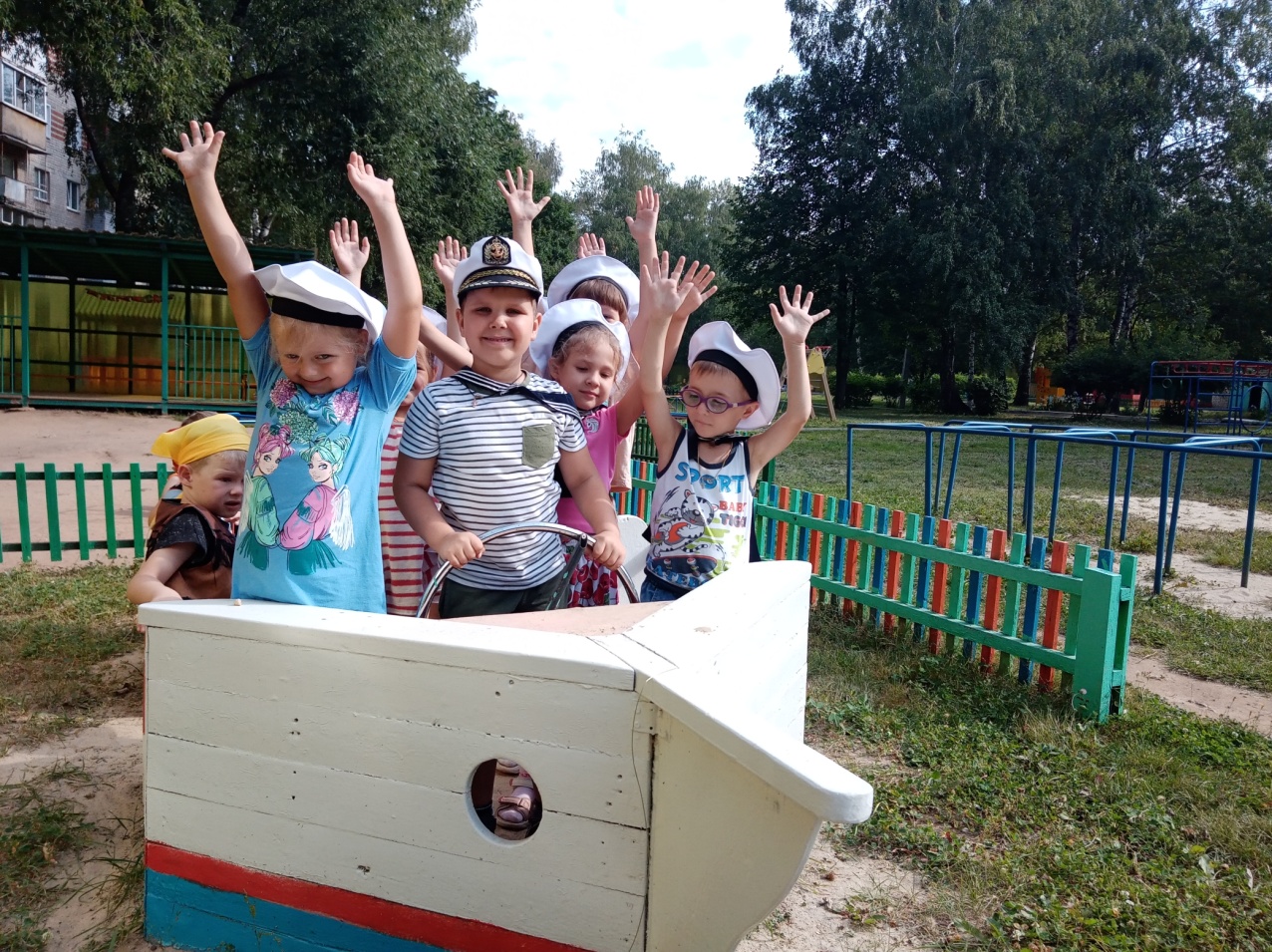 Подготовила: воспитательвысшей квалификационной категории;Кулешова Анна Николаевна2023годЦель: укрепление физического, психического и социального здоровьяДетей с ТНР, привлечение к участию в командных играх в летний период.Задачи:Образовательные:- обогащать знания детей о диких животных Африки и бережном обращении с ними;- приобщать детей в игровой спортивной форме к здоровому образу жизни;- расширять кругозор и формировать эстетическое отношение к природе и окружающему миру.Развивающие:- развивать навыки межличностного общения между воспитанниками и взрослыми;- активизировать словарный запас. - развивать ловкость, силу, внимание, двигательную память, ориентировку в пространстве, коммуникативные способности в команде.Воспитательные:  - воспитывать экологическую культуру; - воспитывать чувство взаимопомощи, доброжелательное отношение друг к другу;- создание атмосферы радости и положительный эмоциональный подъем.Действующие лица: Ведущий-капитан, Робинзон, попугай, пираты, матросы, Чунго-чанга.Оборудование и реквизит: ноутбук, музыкальный центр, атрибуты для игр: ведерки с водой, корзинки с фруктами, следы животных вырезанных из картона,  макет корабля,  костюмы для персонажей,  сундук, закрытый на пять разных замков , 5 ключей, следы животных, банан и другие фрукты, ведраХод  развлеченияПод веселую музыку Ведущий в костюме капитана встречает детей на площадке.Ведущий: Здравствуйте ребята- эколята!
                  Сегодня вас ждут веселье и шутки.                  Скучать вы не будете здесь ни минутки.                  Да как же вы можете здесь заскучать,                  Когда приключения ждут вас опять?	Звучит гимн эколят, дети  выполняют веселую разминку.Ведущий: Наше лето продолжается,
                  Приключение начинается!Вы хотите попасть  на необитаемый остров? На чем можно туда добраться? (Ответы детей)Матрос: Хоть попасть туда непросто,                   Можно на корабле доплыть.                   Мы отыщем чудо-остров,                   Стоит только захотеть.Танец «Матросы» Песня «Матросы» муз. и сл. Виктория ПетрикКапитан: Я капитан, а вы моя команда, мои матросы! Свистать всех наверх!Под музыку  СИНЯЯ ВОДА Слова: Ю. Энтин, Музыка: В. Шаинский дети плывут на кораблеКапитан: смотрите ребята, а вот и остров.ТАНЕЦ «Чунга- чанга» 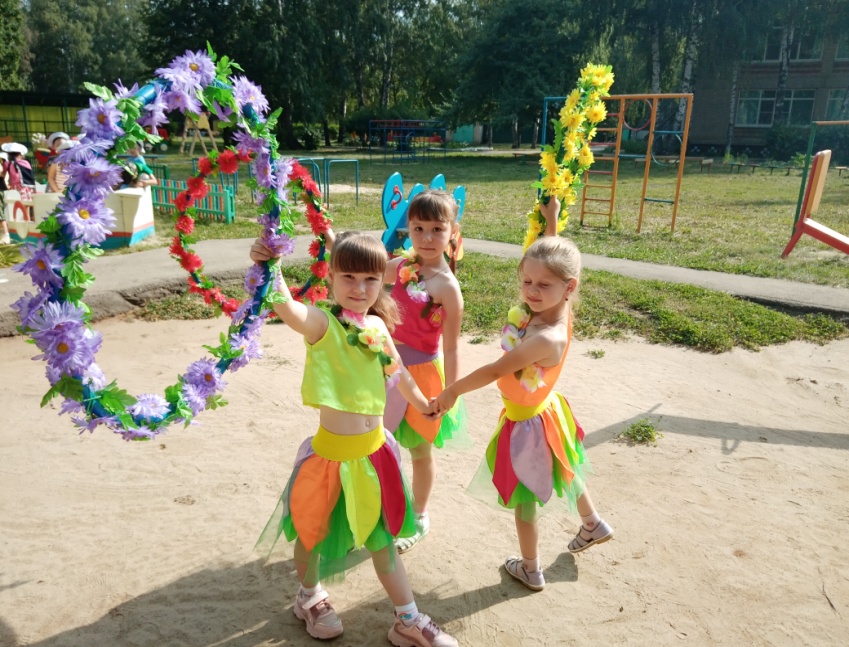 Появляется Робинзон, смотрит в подзорную трубу.Робинзон: Здравствуйте, отважные мореплаватели! Я Робинзон – хозяин этого острова, живу я на нем давно и очень рад таким смелым путешественникам.  Вы любите море? (Ответы детей)Робинзон: С самого детства я больше всего любил море и однажды отправился в морское путешествие, но мой корабль потерпел крушение и так я оказался на этом необитаемом острове.Пускай судьба изменчива,Но падать духом нечего.В любом крушенье и в беде любой,Покуда сердце смелое,	Рука крепка умелая,	Померяемся силами с судьбой.Робинзон: Я вижу, что вы все очень дружные, а у вас есть друзья? (Ответы детей)Робинзон: У меня тоже есть друг! Его зовут попугай Карудо. Я его многому научил и он мне всегда во всем помогает. Я так  рад, что вы приплыли к нам в гости и за это я хочу вам сделать сюрприз. Карудо, принеси наш сюрприз.Корудо улетает и возвращается ни с чем.Попугай : Карудо: А-яй-яй!Робинзон: Что случилось, Карудо?Попугай : Карудо: Сюрприз исчез, его нет!Робинзон: Ты хорошо искал?Попугай:  Карудо: Да-да!Робинзон: Пойду-ка, я сам посмотрю!Вбегают пираты выносят сундук, закрытый на пять разных замков.Пираты: Вы сможете получить свой сюрприз, если откроете эти замки и выполните все наши задания. За выполненное задание вы получите ключ от замка.Робинзон: Ну что, ребята, сможет выполнить задания? (Ответы детей) Тогда полный вперед!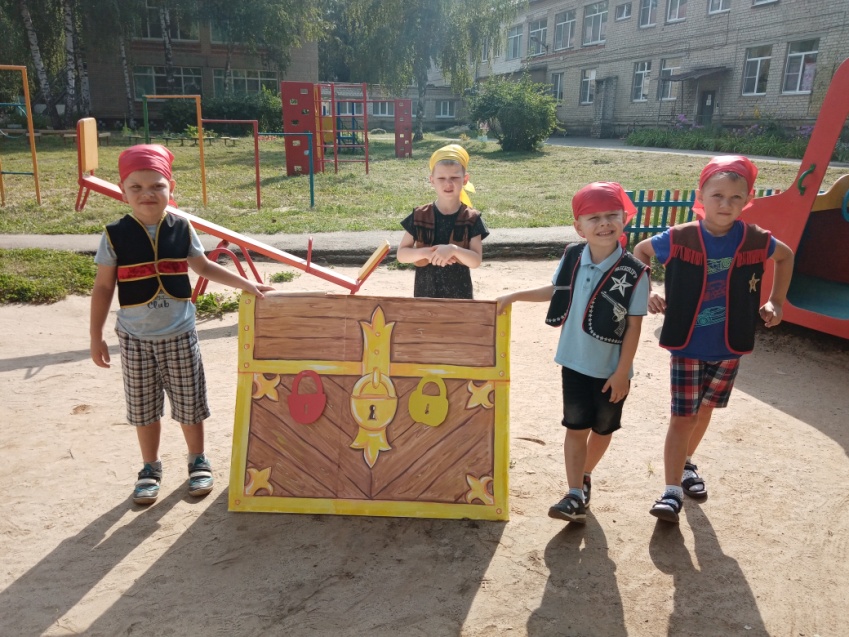 ЗАДАНИЕ 1 - Загадки1.НосорогНе олень он и не бык,В жарких странах жить привык.На носу имеет рог, кто же это? (носорог)2. ЖирафОн высокий и пятнистый,С длинной-длинной шеей,И питается он листьями-Листьями с деревьев. (жираф)3. БегемотТолстокожий, неуклюжий,У него огромный рот.Любит воду, но не лужиЖитель Нила… (бегемот)4. ЗебраНе слыша волны океанской,Морского простора не зная,В далёкой степи африканскойРезвится тельняшка морская. (зебра)5. ЛевУж очень вид у них чудной:У папы - локоны волной,А мама ходит стриженой. На что она обижена?      Недаром часто злится На всех мамаша… (львица) 6. ТигрОн свирепый зверь, но всё жеТихим он бывает тоже.Он бывает тих с тигрицей,Так как сам её боится.  (тигр)7. МедведьКосолапый и большой,Спит в берлоге он зимой,Любит шишки, любит мёд,Ну-ка, кто же назовёт?  (медведь)8. СлонХодит длинный, пасть с клыками,Ноги кажутся столбами,Как гора, огромен он.Вы узнали? Это… (слон)9. . Крокодил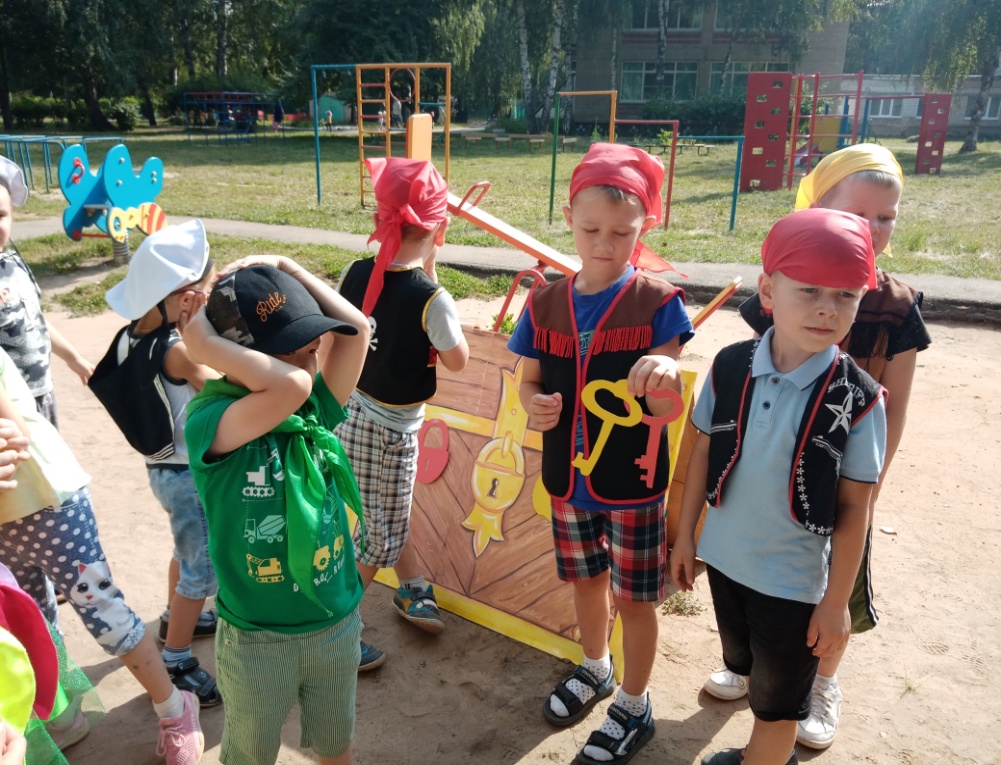 По реке плывёт бревно.Ух, и злющее оно!Тем, кто в реку угодилНос откусит… (крокодил)Пираты: Какие вы молодцы, получите первый ключ от замка. Ведущий: А мы знаем веселую песню, хотите послушать?Песня"Жар-Африка"(Юрий Антонов)Дети танцуют флешмоб.Пираты: Чтобы найти второй  и третий ключи, вам нужно перейти болото по звериной тропе.ЗАДАНИЕ 2 -Пройди болото по следамУчастники должны пройти по следам, передавая банан.По окончанию эстафеты дети получают ключ.ЗАДАНИЕ 3 – ЛягушкиПропрыгать дистанцию, как лягушки до ориентира, назад – бегом. Ключ.Пираты: А теперь, ребятки, отгадайте-ка загадку.                   Прибыла она из жарких стран,                   Там жила среди лиан.                   Апельсины и бананы                   Очень любит … (обезьяна)Танец «Обезьянка»ЗАДАНИЕ 4 – Собери фруктыДети  перебрасывают  фрукты в корзины,  в конце эстафеты получают ключ.ЗАДАНИЕ 5 – Перенеси воду в ведерке и не пролей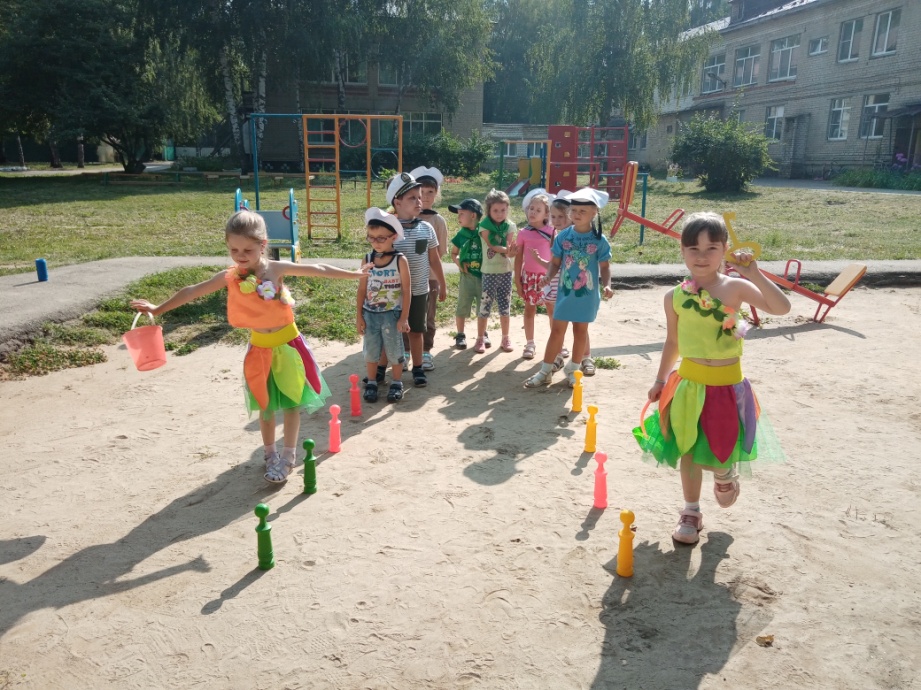 Пираты: Какие вы молодцы, получите последний  ключ от замка.Ведущий: Теперь у нас есть все пять ключей. Ура!Робинзон: Настало время открыть наш сундук с сюрпризом.Раздача фруктов или сладких призов и подарковВедущий: Поблагодарим Робинзона и его помощника попугая Карудо. Подарим им в подарок танец.Танец «Барбарики»Ведущий: Всем ребятам-эколятам  спасибо за вниманье                   За задор, за звонкий смех,                   За огонь соревнованья,                   Обеспечивший успех.Робинзон: Но настал момент прощанья,                   Будет краткой наша речь,                   Говорим вам эколята:Все: «До свидания,До счастливых новых встреч!»Веселая песня эколят  Младший ансамбль СЭВ "Акцент" — Песня эколят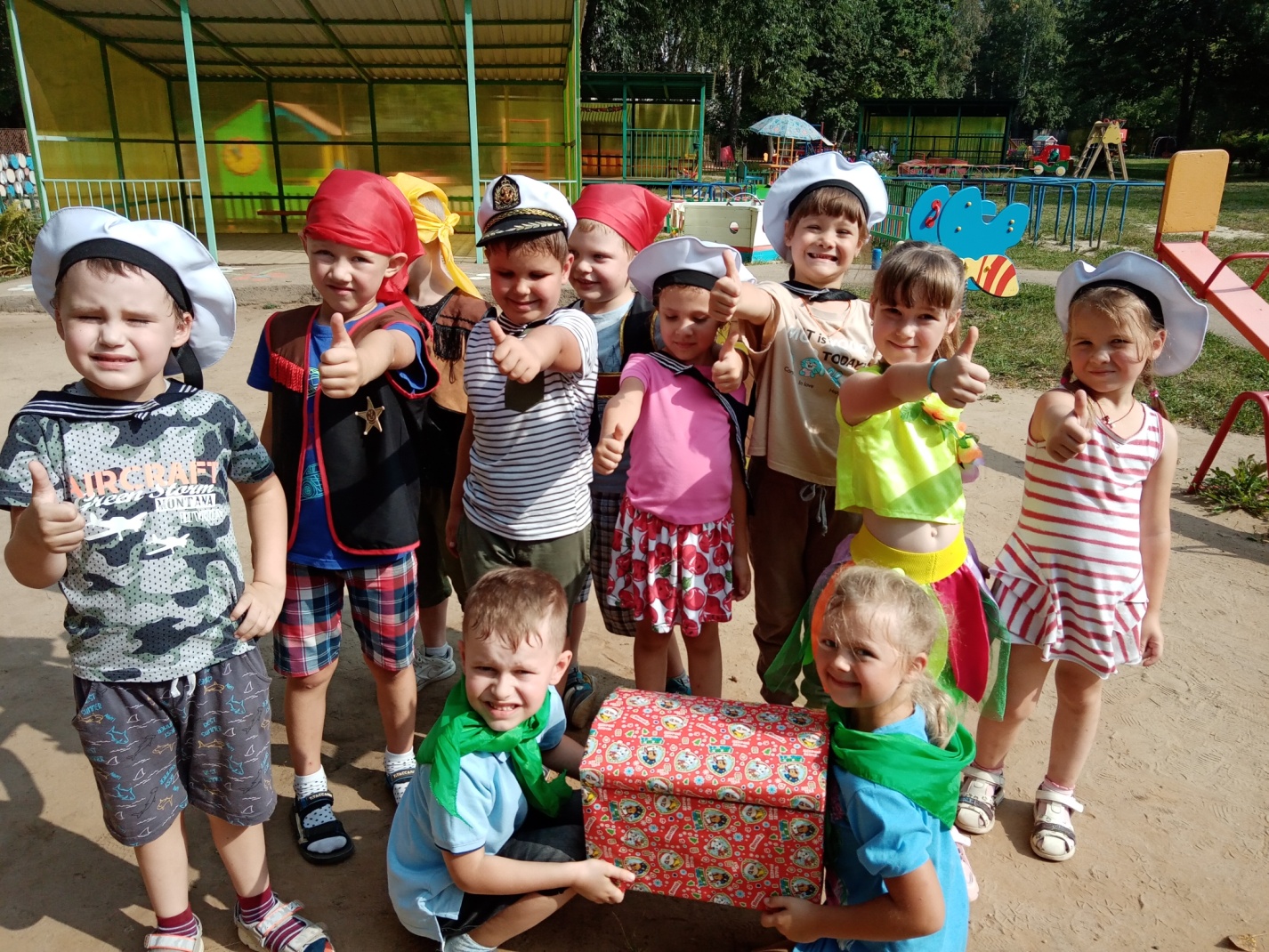 